Course Selection Guidance 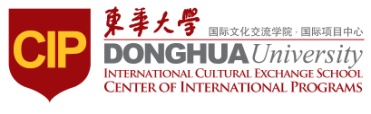 For intakes: Enrolled after 2013F       Major: MarketingName_____________________        Student ID: ________________           Enrolled Semester: _________________Instructions: Please put the courses you have passed in the matched categories, and use this grid to help you choose the right courses in the new semester. If you are not sure which category a course belongs to, please consult Ms. Marina.Course CodeCourse NameCredits Passed?Passed?Passed?Passed?Passed?Passed?RemarksRemarksRemarksGeneral Knowledge CategoryGeneral Knowledge CategoryGeneral Knowledge CategoryGeneral Knowledge CategoryGeneral Knowledge CategoryGeneral Knowledge CategoryGeneral Knowledge CategoryGeneral Knowledge CategoryGeneral Knowledge CategoryGeneral Knowledge CategoryGeneral Knowledge CategoryGeneral Knowledge CategoryGeneral Knowledge CategoryGeneral Knowledge CategoryPart I: Required - Chinese language courses (minimum 28 credits) (please fill the blanks with the courses you have passed with related information below)Part I: Required - Chinese language courses (minimum 28 credits) (please fill the blanks with the courses you have passed with related information below)Part I: Required - Chinese language courses (minimum 28 credits) (please fill the blanks with the courses you have passed with related information below)Part I: Required - Chinese language courses (minimum 28 credits) (please fill the blanks with the courses you have passed with related information below)Part I: Required - Chinese language courses (minimum 28 credits) (please fill the blanks with the courses you have passed with related information below)Part I: Required - Chinese language courses (minimum 28 credits) (please fill the blanks with the courses you have passed with related information below)Part I: Required - Chinese language courses (minimum 28 credits) (please fill the blanks with the courses you have passed with related information below)Part I: Required - Chinese language courses (minimum 28 credits) (please fill the blanks with the courses you have passed with related information below)Part I: Required - Chinese language courses (minimum 28 credits) (please fill the blanks with the courses you have passed with related information below)Part I: Required - Chinese language courses (minimum 28 credits) (please fill the blanks with the courses you have passed with related information below)Part I: Required - Chinese language courses (minimum 28 credits) (please fill the blanks with the courses you have passed with related information below)Part I: Required - Chinese language courses (minimum 28 credits) (please fill the blanks with the courses you have passed with related information below)Part I: Required - Chinese language courses (minimum 28 credits) (please fill the blanks with the courses you have passed with related information below)Part I: Required - Chinese language courses (minimum 28 credits) (please fill the blanks with the courses you have passed with related information below)1LNG 100LNG 100Comprehensive Chinese I82LNG 150LNG 150Comprehensive Chinese II83LNG 155LNG 155Comprehensive Chinese III64LNG 180LNG 180Comprehensive Chinese IV656R1 - Total Credits earned in this partR1 - Total Credits earned in this partR1 - Total Credits earned in this partR1 - Total Credits earned in this partR1 =R1 =R1 =R1 =R1 =R1 =R1 =R1 =R1 =R1 =Part II: Other Required Courses (total 12 credits) (please check the course you have passed below)Part II: Other Required Courses (total 12 credits) (please check the course you have passed below)Part II: Other Required Courses (total 12 credits) (please check the course you have passed below)Part II: Other Required Courses (total 12 credits) (please check the course you have passed below)Part II: Other Required Courses (total 12 credits) (please check the course you have passed below)Part II: Other Required Courses (total 12 credits) (please check the course you have passed below)Part II: Other Required Courses (total 12 credits) (please check the course you have passed below)Part II: Other Required Courses (total 12 credits) (please check the course you have passed below)Part II: Other Required Courses (total 12 credits) (please check the course you have passed below)Part II: Other Required Courses (total 12 credits) (please check the course you have passed below)Part II: Other Required Courses (total 12 credits) (please check the course you have passed below)Part II: Other Required Courses (total 12 credits) (please check the course you have passed below)Part II: Other Required Courses (total 12 credits) (please check the course you have passed below)Part II: Other Required Courses (total 12 credits) (please check the course you have passed below)1STA 100STA 100Fundamental Math32STA 101STA 101Basic Math for Commerce I33CIP 100CIP 100Road to College Success24CNC 150CNC 150General Outline of 25CIP 155CIP 155Advanced Application of MS Office2R2 - Total Credits earned in this partR2 - Total Credits earned in this partR2 - Total Credits earned in this partR2 - Total Credits earned in this partR2 =R2 =R2 =R2 =R2 =R2 =R2 =R2 =R2 =R2 =Part III: Required – English Courses( 9 credits) (please check the course you have passed below)Part III: Required – English Courses( 9 credits) (please check the course you have passed below)Part III: Required – English Courses( 9 credits) (please check the course you have passed below)Part III: Required – English Courses( 9 credits) (please check the course you have passed below)Part III: Required – English Courses( 9 credits) (please check the course you have passed below)Part III: Required – English Courses( 9 credits) (please check the course you have passed below)Part III: Required – English Courses( 9 credits) (please check the course you have passed below)Part III: Required – English Courses( 9 credits) (please check the course you have passed below)Part III: Required – English Courses( 9 credits) (please check the course you have passed below)Part III: Required – English Courses( 9 credits) (please check the course you have passed below)Part III: Required – English Courses( 9 credits) (please check the course you have passed below)Part III: Required – English Courses( 9 credits) (please check the course you have passed below)Part III: Required – English Courses( 9 credits) (please check the course you have passed below)Part III: Required – English Courses( 9 credits) (please check the course you have passed below)1LNG 110LNG 110Academic Language Preparatory Course42LNG 160LNG 160Academic Writing5R3 - Total Credits earned in this partR3 - Total Credits earned in this partR3 - Total Credits earned in this partR3 - Total Credits earned in this partR3 =R3 =R3 =R3 =R3 =R3 =R3 =R3 =R3 =R3 =Part IV: Required –Physical Education Courses ( 4 credits) (please check the course you have passed below)Part IV: Required –Physical Education Courses ( 4 credits) (please check the course you have passed below)Part IV: Required –Physical Education Courses ( 4 credits) (please check the course you have passed below)Part IV: Required –Physical Education Courses ( 4 credits) (please check the course you have passed below)Part IV: Required –Physical Education Courses ( 4 credits) (please check the course you have passed below)Part IV: Required –Physical Education Courses ( 4 credits) (please check the course you have passed below)Part IV: Required –Physical Education Courses ( 4 credits) (please check the course you have passed below)Part IV: Required –Physical Education Courses ( 4 credits) (please check the course you have passed below)Part IV: Required –Physical Education Courses ( 4 credits) (please check the course you have passed below)Part IV: Required –Physical Education Courses ( 4 credits) (please check the course you have passed below)Part IV: Required –Physical Education Courses ( 4 credits) (please check the course you have passed below)Part IV: Required –Physical Education Courses ( 4 credits) (please check the course you have passed below)Part IV: Required –Physical Education Courses ( 4 credits) (please check the course you have passed below)Part IV: Required –Physical Education Courses ( 4 credits) (please check the course you have passed below)1222R4 - Total Credits earned in this partR4 - Total Credits earned in this partR4 - Total Credits earned in this partR4 - Total Credits earned in this partR4 =R4 =R4 =R4 =R4 =R4 =R4 =R4 =R4 =R4 =Part V: Other Elective Courses (non-business related courses, no minimum requirements) (please fill the blanks with the courses you have passed with related information below)Part V: Other Elective Courses (non-business related courses, no minimum requirements) (please fill the blanks with the courses you have passed with related information below)Part V: Other Elective Courses (non-business related courses, no minimum requirements) (please fill the blanks with the courses you have passed with related information below)Part V: Other Elective Courses (non-business related courses, no minimum requirements) (please fill the blanks with the courses you have passed with related information below)Part V: Other Elective Courses (non-business related courses, no minimum requirements) (please fill the blanks with the courses you have passed with related information below)Part V: Other Elective Courses (non-business related courses, no minimum requirements) (please fill the blanks with the courses you have passed with related information below)Part V: Other Elective Courses (non-business related courses, no minimum requirements) (please fill the blanks with the courses you have passed with related information below)Part V: Other Elective Courses (non-business related courses, no minimum requirements) (please fill the blanks with the courses you have passed with related information below)Part V: Other Elective Courses (non-business related courses, no minimum requirements) (please fill the blanks with the courses you have passed with related information below)Part V: Other Elective Courses (non-business related courses, no minimum requirements) (please fill the blanks with the courses you have passed with related information below)Part V: Other Elective Courses (non-business related courses, no minimum requirements) (please fill the blanks with the courses you have passed with related information below)Part V: Other Elective Courses (non-business related courses, no minimum requirements) (please fill the blanks with the courses you have passed with related information below)Part V: Other Elective Courses (non-business related courses, no minimum requirements) (please fill the blanks with the courses you have passed with related information below)Part V: Other Elective Courses (non-business related courses, no minimum requirements) (please fill the blanks with the courses you have passed with related information below)1234E1 - Total Credits earned in this partE1 - Total Credits earned in this partE1 - Total Credits earned in this partE1 - Total Credits earned in this partE1 =E1 =E1 =E1 =E1 =E1 =E1 =E1 =E1 =E1 =Business Related CoursesBusiness Related CoursesBusiness Related CoursesBusiness Related CoursesBusiness Related CoursesBusiness Related CoursesBusiness Related CoursesBusiness Related CoursesBusiness Related CoursesBusiness Related CoursesBusiness Related CoursesBusiness Related CoursesBusiness Related CoursesBusiness Related CoursesPart I: Required Fundamental Core Courses (total 86 credits)Part I: Required Fundamental Core Courses (total 86 credits)Part I: Required Fundamental Core Courses (total 86 credits)Part I: Required Fundamental Core Courses (total 86 credits)Part I: Required Fundamental Core Courses (total 86 credits)Part I: Required Fundamental Core Courses (total 86 credits)Part I: Required Fundamental Core Courses (total 86 credits)Part I: Required Fundamental Core Courses (total 86 credits)Part I: Required Fundamental Core Courses (total 86 credits)Part I: Required Fundamental Core Courses (total 86 credits)Part I: Required Fundamental Core Courses (total 86 credits)Part I: Required Fundamental Core Courses (total 86 credits)Part I: Required Fundamental Core Courses (total 86 credits)Part I: Required Fundamental Core Courses (total 86 credits)Course CodeCourse NameCredits1a1b2a2b3a3b4a4bRemarks11BUS 100Introduction to Business2√22BUS 200Macroeconomics3√33MGT 100Management Essential2√Course CodeCourse NameCredits1a1b2a2b3a3b4a4bRemarks44STA 150Basic Statistics3√55BUS 150Microeconomics3√66MKT 250Marketing Basics3√77MGT 350Cross-Cultural Communication2√88BUS 402Business Ethics & Social Responsibility3√99FIN 200Principle of Accounting3√1010MGT 301Logistic & Supply Chain Management 3√1111BUS 251Essential of Business Law3√1212BUS 407Entrepreneurship & Innovation3√1313MKT 300Consumer Behavior3√1414MIS 350Management Information System3√1515MKT 320Brand Management3√1616MKT 406Service Marketing & Management 3√1717MKT 310International Marketing & Sales3√1818BUS 352E-Commence3√1919BUS 300International Business3√2020MKT 400Customer Relationship Management3√2121MKT 360Retail Management3√2222MKT 450Marketing Communication3√2323MGT 250Strategy Management3√2424CIP 400Research Methodology3√2525Thesis17√R5 - Total credits earned in this partR5 - Total credits earned in this partR5 - Total credits earned in this partR5 - Total credits earned in this partR5=R5=R5=R5=R5=R5=R5=R5=R5=R5=Part II: Elective Courses (any business related courses) (minimum 12 credits) (please fill the courses you have passed with related information below)Part II: Elective Courses (any business related courses) (minimum 12 credits) (please fill the courses you have passed with related information below)Part II: Elective Courses (any business related courses) (minimum 12 credits) (please fill the courses you have passed with related information below)Part II: Elective Courses (any business related courses) (minimum 12 credits) (please fill the courses you have passed with related information below)Part II: Elective Courses (any business related courses) (minimum 12 credits) (please fill the courses you have passed with related information below)Part II: Elective Courses (any business related courses) (minimum 12 credits) (please fill the courses you have passed with related information below)Part II: Elective Courses (any business related courses) (minimum 12 credits) (please fill the courses you have passed with related information below)Part II: Elective Courses (any business related courses) (minimum 12 credits) (please fill the courses you have passed with related information below)Part II: Elective Courses (any business related courses) (minimum 12 credits) (please fill the courses you have passed with related information below)Part II: Elective Courses (any business related courses) (minimum 12 credits) (please fill the courses you have passed with related information below)Part II: Elective Courses (any business related courses) (minimum 12 credits) (please fill the courses you have passed with related information below)Part II: Elective Courses (any business related courses) (minimum 12 credits) (please fill the courses you have passed with related information below)Part II: Elective Courses (any business related courses) (minimum 12 credits) (please fill the courses you have passed with related information below)Part II: Elective Courses (any business related courses) (minimum 12 credits) (please fill the courses you have passed with related information below)12345E2 - Total Credits earned in this partE2 - Total Credits earned in this partE2 - Total Credits earned in this partE2 - Total Credits earned in this partE2 =E2 =E2 =E2 =E2 =E2 =E2 =E2 =E2 =E2 =Practicum Practicum Practicum Practicum Practicum Practicum Practicum Practicum Practicum Practicum Practicum Practicum Practicum Practicum Part I: Required (total 14 credits)Part I: Required (total 14 credits)Part I: Required (total 14 credits)Part I: Required (total 14 credits)Part I: Required (total 14 credits)Part I: Required (total 14 credits)Part I: Required (total 14 credits)Part I: Required (total 14 credits)Part I: Required (total 14 credits)Part I: Required (total 14 credits)Part I: Required (total 14 credits)Part I: Required (total 14 credits)Part I: Required (total 14 credits)Part I: Required (total 14 credits)11Seminars (International Forums 15 times)222Immersion Week (15 activities)333Social Experience(> 80 hours)244Community Services(>90 hours)355Graduating Internship (> 160 hours)4R6 - Total Credits in this PartR6 - Total Credits in this PartR6 - Total Credits in this PartR6 - Total Credits in this PartR6=R6=R6=R6=R6=R6=R6=R6=R6=R6=Part II: Elective Additive Credits (maximum 4 credits) Part II: Elective Additive Credits (maximum 4 credits) Part II: Elective Additive Credits (maximum 4 credits) Part II: Elective Additive Credits (maximum 4 credits) Part II: Elective Additive Credits (maximum 4 credits) Part II: Elective Additive Credits (maximum 4 credits) Part II: Elective Additive Credits (maximum 4 credits) Part II: Elective Additive Credits (maximum 4 credits) Part II: Elective Additive Credits (maximum 4 credits) Part II: Elective Additive Credits (maximum 4 credits) Part II: Elective Additive Credits (maximum 4 credits) Part II: Elective Additive Credits (maximum 4 credits) Part II: Elective Additive Credits (maximum 4 credits) Part II: Elective Additive Credits (maximum 4 credits) 1122E3 - Total Credits earned in this partE3 - Total Credits earned in this partE3 - Total Credits earned in this partE3 - Total Credits earned in this partE3 =E3 =E3 =E3 =E3 =E3 =E3 =E3 =E3 =E3 =Total Credits to Graduate = R1+R2+R3+R4+R5+R6 +E1+E2+E3 >= 165 CreditsTotal Credits to Graduate = R1+R2+R3+R4+R5+R6 +E1+E2+E3 >= 165 CreditsTotal Credits to Graduate = R1+R2+R3+R4+R5+R6 +E1+E2+E3 >= 165 CreditsTotal Credits to Graduate = R1+R2+R3+R4+R5+R6 +E1+E2+E3 >= 165 CreditsTotal Credits to Graduate = R1+R2+R3+R4+R5+R6 +E1+E2+E3 >= 165 CreditsTotal Credits to Graduate = R1+R2+R3+R4+R5+R6 +E1+E2+E3 >= 165 CreditsTotal Credits to Graduate = R1+R2+R3+R4+R5+R6 +E1+E2+E3 >= 165 CreditsTotal Credits to Graduate = R1+R2+R3+R4+R5+R6 +E1+E2+E3 >= 165 CreditsTotal Credits to Graduate = R1+R2+R3+R4+R5+R6 +E1+E2+E3 >= 165 CreditsTotal Credits to Graduate = R1+R2+R3+R4+R5+R6 +E1+E2+E3 >= 165 CreditsTotal Credits to Graduate = R1+R2+R3+R4+R5+R6 +E1+E2+E3 >= 165 Credits